
ОБАВЕШТЕЊЕ О ЗАКЉУЧЕНОМ УГОВОРУЈНМВ 4/2017 за набавку услуга одржавања хигијене – чишћење у објекту Управе за аграрна плаћања у ШапцуНазив наручиоца: Министарство пољопривреде и заштите животне средине – Управа за аграрна плаћања.Адреса наручиоца: Булевар краља Александра 84, Београд.Интернет страница наручиоца: www.uap.gov.rsВрста наручиоца: органи државне управе.Врста предмета: услуге.Врста поступка: јавна набавка мале вредности.Предмет набавке, назив и ознака из Општег речника набавки: Јавна набавка за услугу одржавања хигијене – чишћење у објекту Управе за аграрна плаћања у Шапцу, шифра из Општег речника набавки 85142300-9, услуге у области хигијене.Уговорена вредност: 654.038,40 динара динара без ПДВ.Критеријум за доделу уговора: најнижа понуђена цена. Број примљених понуда: 1 (једна).Највиша:  654.038,40 динара без ПДВ Понуђена цена: Најнижа:  654.038,40 динара без ПДВНајвиша:  654.038,40 динара без ПДВПонуђена цена код прихватљивих понуда	:Најнижа: 654.038,40 динара без ПДВДатум доношења одлуке о додели уговора: 29.6.2017. године.Датум закључења уговора: 4.7.2017. године.Основни подаци о добављачу: (назив, седиште, матични број и законски заступници): LANIVA DOO BEOGRAD, са седиштем у Београду, ул. Владимира Гортана 24/1, матични број 21247804, законски заступник Божидар Анђелковић.Период важења уговора: Уговор се закључује на период од 12 месеци од дана закључења.КОМИСИЈА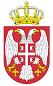 Република СрбијаМИНИСТАРСТВО ПОЉОПРИВРЕДЕИ ЗАШТИТЕ ЖИВОТНЕ СРЕДИНЕУправа за аграрна плаћања               Број:  404-02-35/2017-07              Датум: 7.7.2017. годинеБеоград